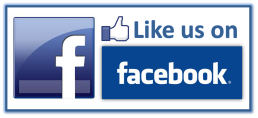 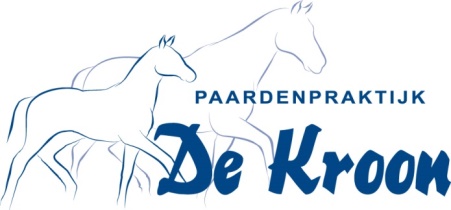                         ** Nieuwsbrief September 2017**Allereerst willen wij deze nieuwsbrief beginnen om jullie, als paardeneigenaar, te bedanken! De laatste jaren zien wij namelijk dat we steeds meer mestonderzoeken doen. En dat betekent dat jullie het belang van mestonderzoek steeds meer in gaan zien. Niet alleen om resistentie te voorkomen, maar ook om ons de gelegenheid te geven een goed wormbeleid voor uw paard(en) te kunnen maken. 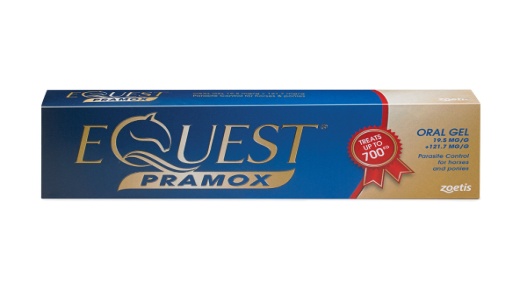 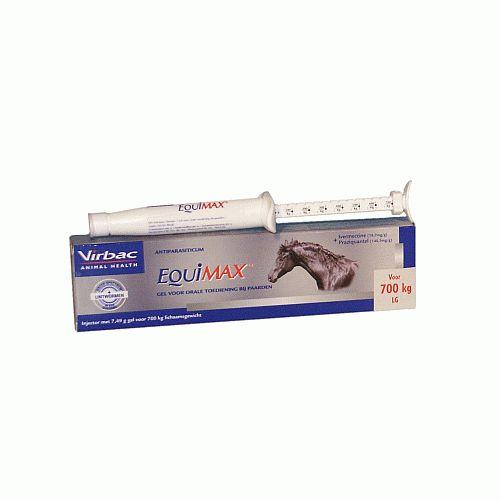 De zomer loopt nu bijna ten einde, waarmee ook het inkapselen van de wormen in de darmwand van uw paard weer begint. De wormen gaan als het ware in winterslaap, waardoor een mestonderzoek in het najaar en in de winter een vals negatieve uitslag kan geven. Dus een negatief mestonderzoek in het najaar/ winter betekent dus niet dat een paard geen wormen heeft, maar alleen dat de aanwezige wormen op dat moment geen eieren uitscheiden. Bij een mestonderzoek wordt er juist gekeken naar het aantal wormeieren in de mest. Daarnaast is het zo dat de eitjes van de lintworm niet altijd in de mest te vinden zijn. Om deze redenen adviseren wij u dan ook om uw (volwassen) paard in het najaar altijd te ontwormen met Equest Pramox® of Equimax®.